					July 13, 2016Michael A. SenffAdvantage Energy Partners LLC2009 Mackenzie Way Suite 100Cranberry Township PA  16066					RE:	Duplicate Financial Instrument						Advantage Energy Partners LLC						A-2016-2553259Dear Mr. Senff:Please find under cover of this letter the Bond Continuation Certificate and Name Change Riders your company filed with the Commission on behalf of Advantage Energy Partners LLC because they are duplicates of the documents already on file.  The Commission requires a supplier to file a current and active original bond, letter of credit, continuation certificate, amendment, or other financial instrument as part of a supplier’s licensing requirements under Section 2809(c) of the Pennsylvania Public Utility Code.  As this continuation certificate and name change rider were previously filed on June 27, 2016, no further action is required on your part at the time.Sincerely,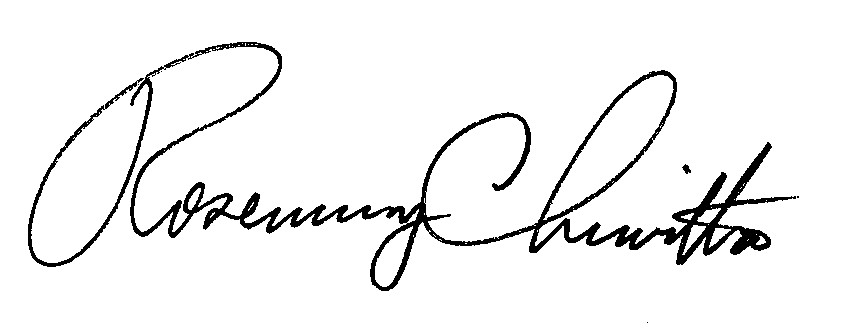 Rosemary ChiavettaSecretary of the CommissionEnclosuresRC:alw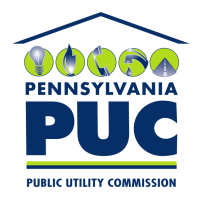  PUBLIC UTILITY COMMISSION400 North Street, Keystone Building, Second FloorHarrisburg, Pennsylvania  17120IN REPLY PLEASE REFER TO OUR 